На выборах Главы Хакасии появился первый кандидат 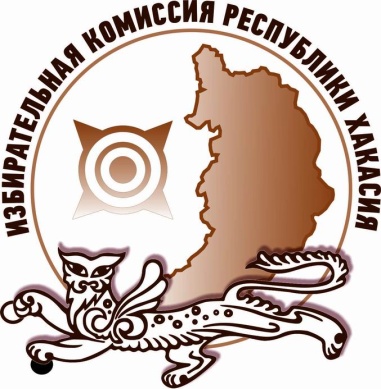 Избирательная комиссия Республики Хакасия приняла документы кандидата на должность Главы Республики Хакасия Александра Мяхара.Кандидат выдвинут региональным отделением Всероссийской политической партии «ПАРТИЯ РОСТА» в Республике Хакасия.Александр Владимирович Мяхар, 1975 года рождения, образование высшее профессиональное, директор ООО «Современные технологии», председатель регионального отделения партии «ПАРТИЯ РОСТА».Далее кандидату предстоит собрать и представить в Избирком Хакасии подписи глав и депутатов муниципальных образований в поддержку выдвижения, а также остальные документы для регистрации.Напомним, избирательная кампания по выборам Главы Республики Хакасия официально стартовала 6 июня 2018 года, выборы назначены на единый день голосования 9 сентября 2018 года.Выдвижение кандидатов на должность главы республики завершится в 18:00 часов 26 июня 2018 года, прием документов на регистрацию будет осуществляться в период с 15 по 25 июля 2018 года.Отдел общественных связей и информации ИК РХ23-94-37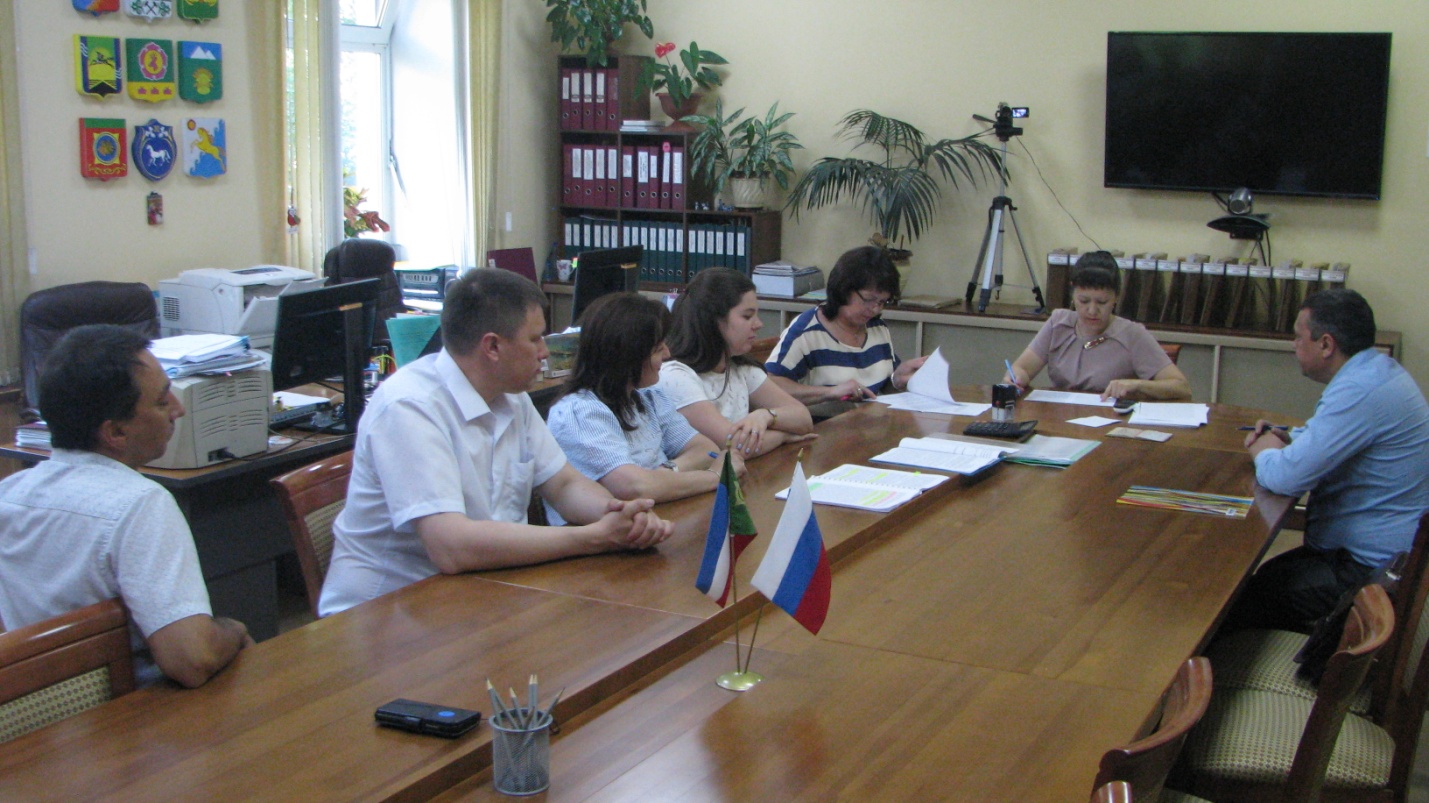 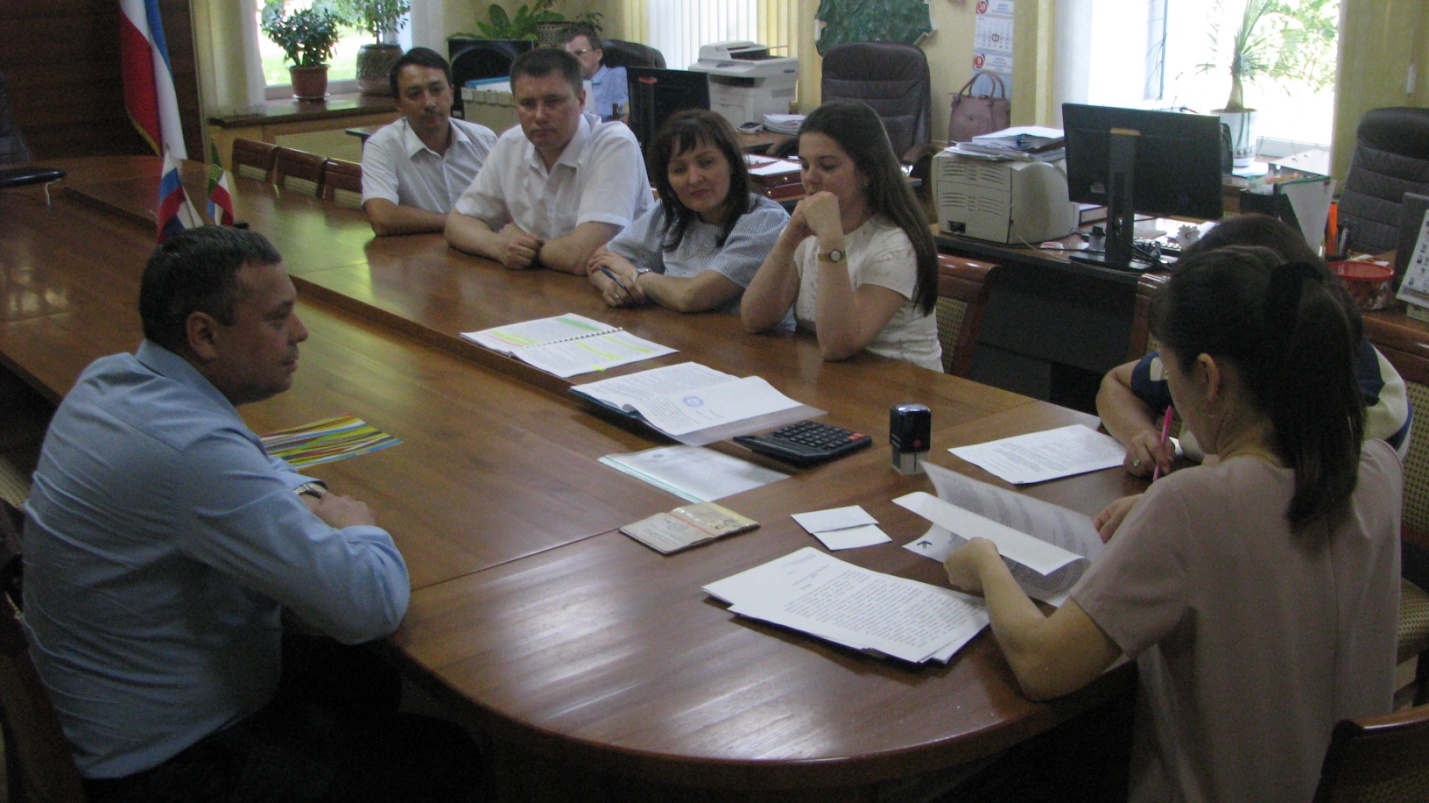 